四川大学华西临床医学院2020届毕业生供需见面会邀 请 函尊敬的用人单位领导：    您好！首先感谢贵单位多年来对我校毕业生就业工作的大力支持与合作！    2020年我院共有应届毕业生1303名，其中博士328名，硕士511名，本科生464名。为进一步做好2020届毕业生就业服务工作，我院定于2019年11月17日（星期日）举办2020届毕业生供需见面会，热诚邀请您参加！具体事项如下：一、会议日程、地点：报到时间：2019年11月16日下午13:00-17:00报到地点：四川大学华西校区西区临床教学楼多功能厅（成都市人民南路三段16号，从电信路校门进学校右侧教学楼楼下）会议时间：2019年11月17日上午8:30-13:00会议地点：四川大学华西校区西区华西临床医学院新教学楼学术报告厅及户外广场（成都市人民南路三段16号，从电信路校门进学校右侧新八教楼下即是。）二、供需见面会为用人单位提供以下服务：1、提供展位1个（一桌二椅）；2、招聘文具一套，参展证2张，免费提供2人的矿泉水；3、免费制作招聘海报1张(海报尺寸：1.2米X0.9米）；4、在学校、学院相关网站发布参会单位情况和需求信息；三、收费标准及参会方式：会务费：800元四、参会须知：1、请参会单位详细填写参会回执单和调查问卷（附件5），于11月10日前将参会回执电子版（见附件2）发送电子邮件至会务组的邮箱：970390148@qq.com，并提供贵单位的有效资质复印件电子版以供审核（如组织机构代码证、医疗机构执业许可证、事业单位法人证书或营业执照副本等）。2、参会代表食宿自理：按照上级相关规定，本次会议食宿自理，不便之处，敬请谅解。如需住宿请自行网上预订。（酒店预订见附件3）五、会务联系：联系人：陈老师（13708215920、18628097378）联系电话：028-83188100 华西临床医学院办公电话：028-85421013 （蒋老师）         E-mail：970390148@qq.com六、其它注明：关于会务费缴纳及发票1、所有发票都是国税局机打增值税电子发票，发票项目名称为：招聘会展位费；2、参会单位开具电子发票请提供：发票名头、纳税人识别号、手机号码和qq邮箱（开具电子发票必须提供qq邮箱，其他邮箱都不可以）；如需开具增值税专票，请在参会回执单上注明，并提供单位地址、电话、开户银行及账号。3、所有发票都在招聘会之前开出，由于税务局发票管理特别严格，开出后税务局退票特别麻烦，请参会单位预定展位时最好提前对公转账，会务组收到展位费后当天就可以把发票开给参会单位。如果转账不方便，可以现场缴费（现场缴费，发票会后开）。4、对公汇款账号及开户行账户名称：北京英才硕博教育科技有限公司成都分公司      开户银行：中国工商银行成都石灰街支行账    号：4402213009100046672附件1：四川大学华西临床医学院2020届毕业生供需见面会邀请函附件2：四川大学华西临床医学院2020届毕业生供需见面会参会回执单附件3：招聘会现场附近酒店信息附件4：2020年四川大学华西临床学院毕业生资源一览表附件5：调查问卷网址：https://wcsmsurvey.wjx.com/jq/47748717.aspx        调查问卷二维码：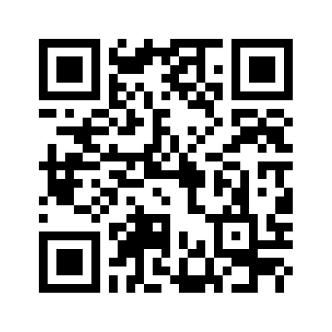                                          四川大学华西临床医学院                                         医招网（www.591yz.com）                                         2019年10月16日